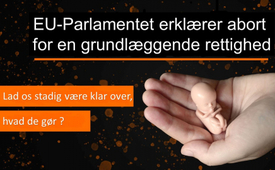 EU-Parlamentet erklærer abort for en grundlæggende rettighed Er vi stadig klar over, hvad de er ved at gøre?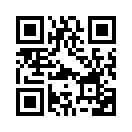 EU-Parlamentet erklærer abort for en grundlæggende rettighed Er vi stadig klar over, hvad de er ved at gøre?
Den 24. juni 2021 vedtog EU-Parlamentet i Bruxelles et officielt EU-direktiv om abort som en grundlæggende rettighed, som EU-landene skal følge i deres lovgivning. Det betyder faktisk, at ufødte børn kan aborteres ustraffet indtil kort tid før fødslen. Klinikker og læger, der nægter aborter, skal suspenderes eller retsforfølges. [læs mere]EU-Parlamentet erklærer abort for en grundlæggende rettighed Er vi stadig klar over, hvad de er ved at gøre?

Den 31.5.2021 rapporterede Kla.TV om et forslag i den tyske forbundsdag den 4.3.21 om at "sikre retten til fysisk og seksuel selvbestemmelse" [kla.tv/18896]. De, der indtil da ikke havde nogen idé om, hvad det betød, eller for hvem det endog lød plausibelt, blev i programmet oplyst om de egentlige motiver og baggrunde: at abort skal manifesteres som en menneskeret, og at det skal ske indtil kort før fødslen! Den hidtil usete irritation ved dette krav, nemlig at retfærdiggøre retten til liv med livsfornægtelse, blev i udsendelsen løst af de brutale kendsgerninger. Det store og bekymrende spørgsmål, om Forbundsdagen ville acceptere et sådant krav, lå bogstaveligt talt i luften. Nu har EU-Parlamentet i Bruxelles udarbejdet det officielle EU-direktiv om abort som en menneskerettighed ved at godkende den såkaldte Matic-betænkning den 24. juni 2021. I denne betænkning erklærer det kroatiske medlem af Europa-Parlamentet Predrag Fred Matic, at drab på ufødte børn er en normal sundhedstjeneste for kvinder og dermed ophøjes til en grundlæggende rettighed. I denne betænkning udtrykkes der "beklagelse" over, at læger og klinikker i nogle lande har lov til at anvende en samvittighedsklausul, der giver dem mulighed for at nægte at udføre en abort af religiøse eller andre grunde. Prof. Dr. Paul Cullen, formand for foreningen "Doctors for Life", opfatter dette som et alarmsignal for europæiske læger. Den nationale formand for "Aktion Lebensrecht für Alle" (ALFA), Cornelia Kaminiski, beskrev denne EU-beslutning som "en skændsel for Europa". Via det antidiskriminationsspor, som EU anser sig selv for at være ansvarlig for, er følgende rettigheder defineret:- Retten til frit at definere sin seksualitet og kønsidentitet. - Frit valg af seksuelle partnere - Retten til frit at bestemme, om, hvornår og på hvilken måde man ønsker at få et barn - Hele spektret af reproduktionsmedicinske muligheder fra in vitro-befrugtning, æg- og sæddonation og surrogatmoderskab. - Eksplicit ret til "sikre og lovlige aborttjenester". Barnets ret til liv søger man derimod forgæves efter. I stedet kræves det, at alle hindringer for abort i EU-landene fjernes. Organisationer, der arbejder for retten til livet, vil så skulle indstille deres arbejde. Læger, der af samvittighedsgrunde nægter at udføre en abort, bør suspenderes eller retsforfølges. Advokat Jean-Paul Van de Walle, der arbejder for menneskerettighedsorganisationen ADF International i Bruxelles, bemærker, at beslutningen i Bruxelles ikke kan sammenlignes med en lovmæssig bestemmelse. 
Afgørelsen har ingen "bindende virkning" for medlemsstaterne, de europæiske borgere eller EU-institutionerne. Derfor er det de enkelte EU-lande og deres borgere, der har selvansvaret. 
Det er dog endnu uvist, hvordan de respektive lande i fremtiden vil reagere på EU's krav om at beskytte deres ufødte protegéer. Vi kan kun håbe, at alle, der ser sig selv som et menneske og alligevel har accepteret eller stadig ønsker at acceptere "abort som en menneskeret", vil blive overbevist om den brutale virkelighed af denne beslutning i deres samvittighed. Sven von Storch opsummerer det sådan her: "Den 24. juni 2021 vil gå over som en af de mørkeste dage i EU's historie: Den dag erklærede det forsamlede parlament, at det er en menneskeret at dræbe børn i livmoderen og nægte dem retten til liv. Denne beslutning har ikke længere noget med politik at gøre: det er et tilbagefald til det dybeste barbari, hvor et menneskeliv ikke længere er noget værd."fra mse.ef.Kilder:Angreb på den menneskelige værdighed og retten til liv: EU erklærer abort for en grundlæggende rettighed
https://www.familien-schutz.de/2021/06/28/anschlag-auf-menschenwuerde-und-lebensrecht-eu-erklaert-abtreibung-zu-einem-grundrecht/
EU-afstemning om den såkaldte "Matic"-betænkning
https://www.zukunft-ch.ch/eu-abstimmung-gegen-den-matic-bericht-protestieren/Dette kan også interessere dig:#Afliving-da - www.kla.tv/Afliving-da

#Børnsrettigheder-da - www.kla.tv/Børnsrettigheder-da

#mediekommentar-da - mediekommentar - www.kla.tv/mediekommentar-da

#FundamentaleRettigheder-da - www.kla.tv/FundamentaleRettigheder-daKla.TV - De andre nyheder ... gratis - uafhængige - ucensurerede ...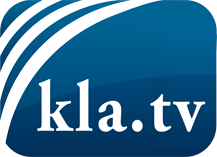 hvad medierne ikke bør tie stille om ...Lidt hørt - af folket, for folket! ...regular News at www.kla.tv/daHold dig opdateret - det er det hele værd!Gratis tilmelding til vores e-mail-nyhedsbrev her: www.kla.tv/abo-enSikkerhedsrådgivning:Desværre bliver modstemmer censureret og undertrykt mere og mere. Så længe vi ikke rapporterer i overensstemmelse med de korporative mediers ideologi og interesser, er vi konstant i fare for, at der vil blive fundet undskyldninger for at lukke eller skade Kla.TV.Så tilmeld dig et internetuafhængigt netværk i dag! Klik her: www.kla.tv/vernetzung&lang=daLicens:    Creative Commons-licens med tilskrivning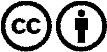 Spredning og gengivelse er tilladt, hvis Kla.TV med kildeangivelse. Intet indhold må præsenteres uden for sammenhæng.
Statsfinansierede institutioner må ikke anvende den uden skriftlig tilladelse fra Kla.TV. Overtrædelse vil blive retsligt forfulgt.